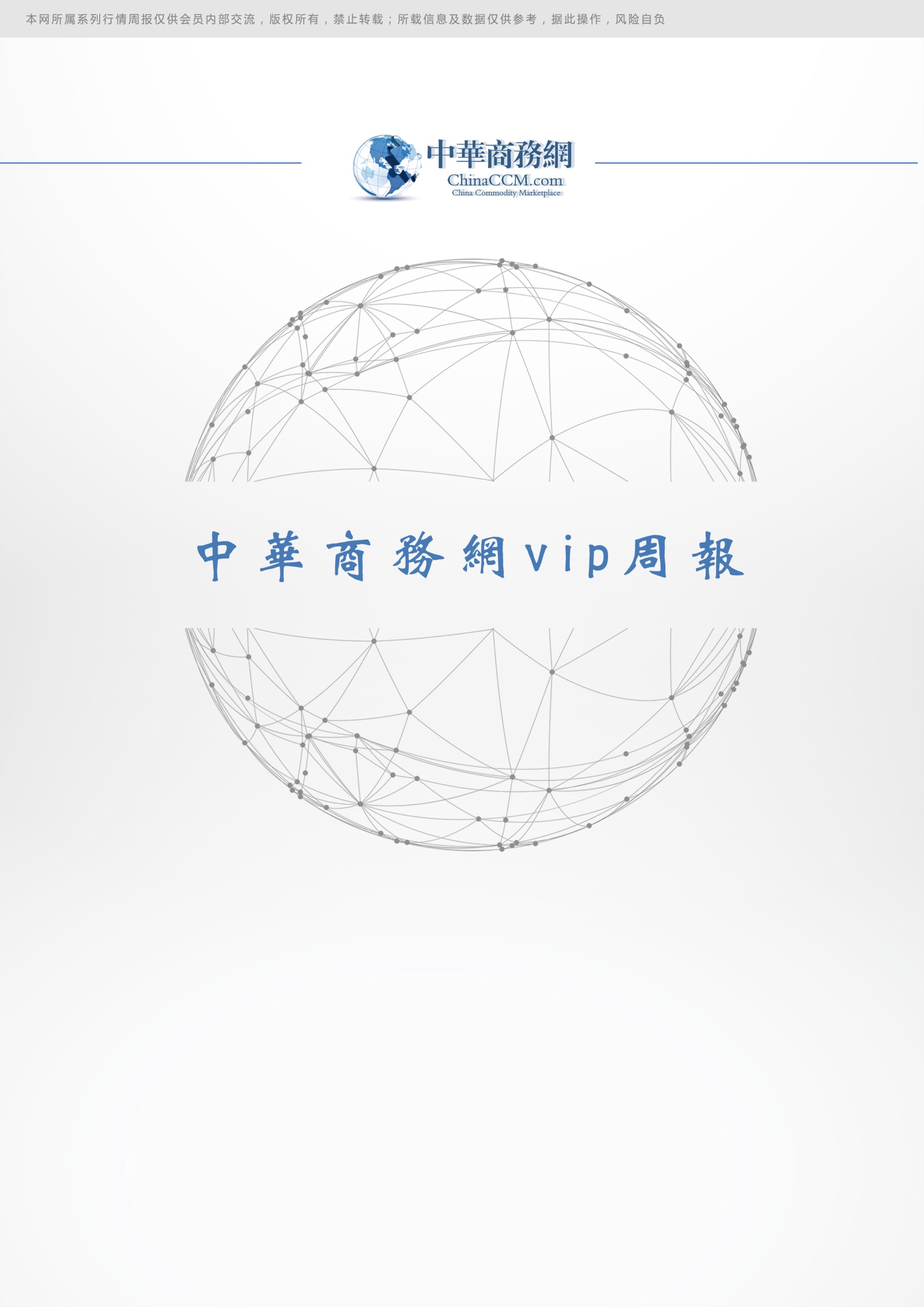 2020.3.5目 录一、国际原油市场回顾	31.1国际原油收盘价涨跌情况（单位：美元/桶）	31.2 2020年国际原油价格走势图	3二、近期影响国际原油市场的主要因素	42.1影响国际原油市场的主要因素	42.2国际市场MTBE价格	8三、本周国内市场	83.1 国内炼厂装置运行情况	83.2本周成品油市场行情	93.3 国内汽油价格周报	103.4国内柴油价格周报	143.5 山东地炼汽油出厂价格周报	163.6 山东地炼柴油出厂价格周报	18四、2017年10月份进出口统计数据	204.1 2017年10份全国 车用汽油和航空汽油进出口统计数据	204.2 2017年10月份全国轻柴油进出口统计数据	204.3 2017年10月份全国原油进出口统计数据	214.4 2017年10月份全国航空煤油进出口统计数据	224.5 2017年10月份全国其他煤油进出口统计数据	24一、国际原油市场回顾 1.1国际原油收盘价涨跌情况（单位：美元/桶）1.2 2020年国际原油价格走势图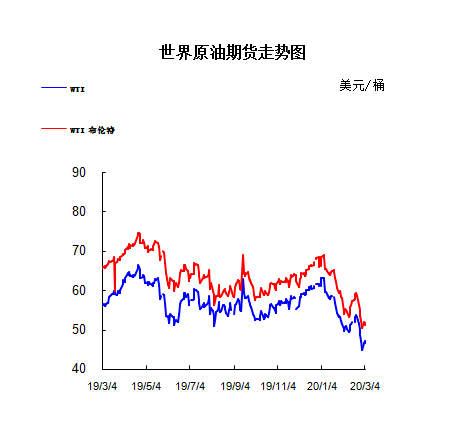 二、近期影响国际原油市场的主要因素2.1影响国际原油市场的主要因素1.美国原油库存情况 本周美国能源信息署(EIA)周三(2月26日)公布报告显示，截至2月21日当周美国原油库存增幅再度远低于预期，同时汽油和精炼油库存双双大降。EIA公布，截至2月21日当周，美国原油库存增加45.2万桶至4.433亿桶，市场预估为增加246.7万桶。更多数据显示，上周俄克拉荷马州库欣原油库存增加90.6万桶。美国精炼油库存减少211.5万桶，连续六周录得下降，市场预估为减少183.3万桶。美国汽油库存减少269.1万桶，连续四周录得减少，市场预估为增加216.7万桶。美国石油学会(API)周二(2月25日)公布报告称，API原油库存增幅不及预期，但汽油库存意外小幅增长。API公布，截至2月21日当周，美国原油库存增加130万桶至4.444亿桶，预计为增加246.7万桶。库欣库存增加41.1万桶。此外，上周汽油库存增加7.4万桶，预计为减少216.7万桶。同时，上周精炼油库存减少70.6万桶。2.美国经济形势本周北京时间5日凌晨，美股周三大幅收高。主要股指尾盘强力拉升，道指飙升1173点，重新站上27000点关口，本周第二次录得超过1100点的涨幅。美联储昨日紧急降息救市、美国民主党竞选人拜登在总统候选人初选中赢得大胜，提振了市场信心。美联储褐皮书认为冠状病毒疫情已经影响到美国经济。美众议院通过83亿美元拨款法案以协助抗击新冠肺炎病毒疫情。道指收盘上涨1173.45点，或4.53%，报27090.86点;纳指涨334.00点，或3.85%，报9018.09点;标普500指数涨126.75点，或4.22%，报3130.12点。拜登大胜激励美股市场一些分析师认为，美股今日上涨、以及美国国债收益率从周二创下的历史低位反弹，皆应归功于美国民主党竞选人、前副总统拜登在总统候选人初选期间的重大胜利。Renaissance Macro Research分析师Jeff DeGraff在周三的研究报告中写道：“如果近期市场连续暴跌的真正罪魁祸首，正是一位边缘候选人(暗指桑德斯)赢得民主党提名的前景改善、距离入主白宫又更近一步呢?”在美国大选初选的“超级星期二”，民主党参选人、前副总统拜登成为党内初选的大赢家，他拿下14个州当中的9个州的选票，其中包括第二大票仓得克萨斯州。民主党初选共有3979张选票，获得超半数(1991张)选票就可赢得初选。“超级星期二”当天有14个州同一天举行投票，共1375张选票，包括票数最多的加利福尼亚州和得克萨斯州。从历史上看，谁赢得“超级星期二”，基本就赢下了初选。市场认为，拜登一连串的胜利削弱了伯尼-桑德斯(Bernie Sanders)的势头，而桑德斯被华尔街视为对市场极其不利的候选人。CNN称，若桑德斯最终入主白宫，华尔街将迎来最可怕的政治梦魇。市场认为，桑德斯如果当选美国总统，他给美国经济系统带来的潜在不确定性要超过所有其他的重要候选人。桑德斯自称是民主社会主义者，其竞选纲领包括进行政治革命、禁止使用压裂法开采油气、拆分大银行、以及立法征收财富税等。AGF Investments首席美国政策策略师Greg Valliere表示：“桑德斯开出的方子对市场将意味着一场巨大的灾难。投资者看到他，心中怀抱着巨大的焦虑。”对冲基金大亨斯坦利-德鲁肯米勒(Stanley Druckenmiller)预言，若桑德斯当选为总统，美国股市很可能会下跌30%至40%。桑德斯曾在Instagram写道：“现在，亿万富翁阶层已经被吓坏了，他们也确实应该感到恐惧。我们已经准备好要成为他们最可怕的梦魇，坚决支持这个国家的工薪家庭。”作为桑德斯在民主党内的头号竞争对手，拜登在政策上则要温和得多。拜登支持碳排放税，但是并不打算禁止压裂开采;他想要扩展奥巴马医保，但是反对全民医保的理念。拜登也希望提高企业税率，但不打算像桑德斯那样推行财富税。Cumberland Advisors董事长、首席投资官David Kotok表示：“我相信市场完全可以接受拜登，因为他是众所周知的中间派。”疫情已影响到美国经济美联储在美东时间周三下午2点公布经济景气状况褐皮书报告，其中谈及了新冠病毒疫情对美国经济的影响等内容。该报告48次提到冠状病毒。褐皮书报告称，尽管在过去几周美国经济以缓和到温和的速度增长，但现有迹象表明，冠状病毒疫情的升级已经开始影响到美国的商业情绪。最新的经济状况调查分析了整个2月份的大部分时间。在此期间，对疫情升级并导致全球经济放缓的担忧情绪导致金融市场暴跌。报告称：“冠状病毒对美国的旅行和旅游业产生了负面影响。冠状病毒导致了一些供应链的延误，一些地区表示生产商担心未来几周会进一步受到干扰。”美联储将调查结果汇编成一份称为“褐皮书”的报告，作为未来几个月经济前景的基础情报，因商业情绪通常领先于经济数据方面的变化。各联储辖区报告称，其短期前景主要是经济将温和增长，而冠状病毒和即将举行的美国总统大选被认为是潜在的风险。迄今为止，褐皮书中，关于冠状病毒影响情况的描述喜忧参半，这反映了一个事实，即：若不控制疫情爆发，经济影响将受到巨大影响。总体而言，该病毒迄今对美国经济数据影响不大，消费者仍在消费，失业率接近50年低点。美联储的报告显示，这种迹象没有减弱的迹象。该报告指出，由于劳动力市场紧张，消费者支出和雇用人数有所增加。疫情迅速蔓延市场仍在关注新冠肺炎疫情在全球的蔓延态势。世界卫生组织最新公布的数据显示，中国以外的世界其他地区报告新冠肺炎确诊病例数已达10566例，这折射出全球疫情蔓延的严峻形势。IMF总裁格奥尔基耶娃表示，新冠肺炎疫情对全球经济构成严重威胁。她称：“上周，我们看到全球经济转向更加不利的局面。IMF将会在接下来几周内公布新的全球经济预期。”美国疾控中心(CDC)报告，截至目前，新冠肺炎确诊病例和假定呈阳性的病例达到80例。新增3例死亡病例，使得总死亡病例达到9例。美国洛杉矶报告多例新冠肺炎病例，当地宣布进入紧急状态。德国卫生部部长表示，新冠肺炎疫情已经成为一种“全球大流行病”。截至3月4日20时，德国已累计确诊新冠肺炎患者344例，一天内确诊病例增加超过100例。意大利政府制定草案，计划因新冠肺炎疫情而在全国范围内禁止举行公共活动、关闭电影院和剧院。日本累计确诊新冠肺炎患者升至1022例。韩国新冠肺炎累计确诊病例升至5621例。据伊朗网络媒体IranWire：伊朗第一副总统新冠病毒检测结果呈阳性，目前此消息尚未得到官方确认。此外，伊朗卫生部当地时间4日中午通报称，过去一天，伊朗新增586例新冠肺炎确诊病例，累计确诊2922例，死亡病例92例。伊朗总统哈桑-鲁哈尼3月4日在内阁会议上承认，伊朗31个省几乎全有新冠病毒肺炎疫情。鲁哈尼说：“这是一种普遍存在的疾病。它蔓延到几乎我们的所有省份，从某种意义上说，已经是一种全球性疾病，世界许多国家都有感染。我们必须共同努力，尽快解决这个问题。”法新社报道称，位于布鲁塞尔的欧盟办公室首次发现新冠肺炎病例。加拿大央行周三下调基准利率50个基点至1.25%，为2015年7月以来首次降息。加拿大央行在声明中表示，新冠肺炎疫情对加拿大及全球经济构成重大负面冲击。科威特央行宣布，为促进经济增长，科威特央行将贴现利率下调25个基点至2.5%。受疫情影响美国上半年经济增速将不到1%约旦央行将主要利率下调50个基点以刺激经济。俄罗斯政府在其官网上发布公告，即日起至2020年6月1日，俄罗斯将禁止部分医疗物资的出口。美联储在周二紧急降息50个基点的行动震撼市场。美联储声明称，尽管美国经济基本面保持强劲，但“冠状病毒给经济活动带来了不断演变的风险。”美联储周二紧急降息后，当天美国10年期美国国债收益率在150多年以来首次跌破1%。一些投资者正在冒着风险重新进入市场。瑞银财富管理全球首席投资官Mark Haefele表示：“市场抛售的规模、以及美联储快速的政策反应，激励我们最近增加了我们的风险头寸。”著名的《托德市场预测(Todd Market Forecast)》编辑Steve Todd表示，从某些角度来看，美股市场已经超卖，其中相对强弱指数(RSI)等统计数据显示美股已出现2018年以来从未出现过的超卖水平。Steve Todd表示：“关于新冠病毒的所有疑问，是否都已经消除?远远没有，但从另一方面来看，空头的弹药已经用完了。”经济数据面美国公司2月份继续增加就业岗位，私营部门的就业人数增幅高于华尔街此前的预期。穆迪分析公司周三发布的一份报告显示，当月不包括政府职位的就业人数增加了18.3万人，超过了经济学家此前预期的15.5万人。在此前的一个月里，人们普遍担心新冠病毒扩散将导致全球经济放缓。然而，数据显示，尽管市场存在担忧，股市也剧烈波动，美国公司继续招聘，经济仍然保持弹性。穆迪分析首席经济学家马克-赞迪(Mark Zandi)在一份声明中表示，如果要对经济造成重大损害，新冠肺炎疫情“必须突破就业市场这道防御城池”。他说，“防御城池有一些裂缝，但从2月份的就业增长来看，它应该足够强大，可以抵御大多数情况。”修正版的美国2月份IHS Markit非制造业经营活动指数报49.4，与初步数据一致。美国2月供应管理协会(ISM)服务业指数升至57.3;预期54.8。机构评美国2月ISM非制造业PMI：美国服务业活动速度升至一年高位，表明尽管新冠肺炎疫情爆发，导致金融市场担心经济衰退并导致美联储紧急降息，但经济仍具备潜在的强劲。其他市场纽约商品交易所4月交割的原油期货价格下跌40美分，跌幅近0.9%，收于46.78美元/桶。盘中最高上涨至48.41/桶。作为全球原油价格基准的伦敦5月布伦特原油期货价格下跌73美分，跌幅1.4%，收于51.13美元/桶。3.世界经济形势经济合作与发展组织(OECD)在3月2日发布的最新《全球经济展望》报告中警告称，由于新冠肺炎疫情的影响，全球经济增长将遭遇金融危机以来的最低水平。随着疫情在全球的扩散，为稳定经济发展，各国央行正在加速采取行动，积极缓冲疫情带来的影响。3月3日，美联储宣布大幅降息50个基点，七国集团(G7)财政部长和央行行长当日发表声明，承诺使用所有适当的政策工具来实现强劲可持续的增长并防范下行风险。3月2日，日本央行发布紧急声明称将通过市场操作和资产购买提供充足的流动性。澳大利亚、马来西亚和阿联酋等国央行相继宣布降息。中国央行在新冠肺炎疫情发生以来，加大逆周期调节的力度，出台了设立3000亿元专项再贷款、开展1.7万亿元短期逆回购、下调1年期和5年期贷款市场报价利率(LPR)等一系列货币政策措施。美联储非常规降息 各国央行释放积极信号北京时间3月3日晚间，美联储宣布大幅降息50个基点，将联邦储备基金利率目标区间降至1%-1.25%。美联储称，美国经济基本面依然强劲，然而新型冠状病毒给经济活动带来了不断演变的风险。鉴于这些风险，为了支持实现其最大限度的就业和价格稳定目标，决定降息。美联储表示，正在密切监测事态发展及其对经济前景的影响，并将利用其工具，酌情采取行动支持经济。这是美联储2020年首次降息。对于此次降息，市场已经有所预期，但其宣布降息的消息是处于美股交易时间，这一点并不寻常。美联储主席鲍威尔称，降息是为了帮助美国经济保持强劲，美联储认为经济前景面临风险，因此选择采取行动。随着疫情在全球的扩散，世界各国的央行正在发出信号，将积极缓冲疫情带来的影响。继美联储降息之后，阿联酋央行宣布将降息50个基点。3月3日，七国集团(G7)财政部长和央行行长发表声明，承诺使用所有适当的政策工具来实现强劲可持续的增长并防范下行风险。“我们随时准备采取必要的、与潜在风险相称的适当和有针对性的措施，”欧洲总裁拉加德此前表示。3月3日，在新冠肺炎疫情开始打击留学和旅游等关键领域后，澳大利亚央行将利率下调0.25个百分点，至0.50%的创纪录低点。3月3日，马来西亚央行将基准利率下调至2010年以来的最低水平，以求在该国经济增速降至10年来最低水平之后推动经济增长。3月2日，日本央行行长黑田东彦发布紧急声明称“日本央行将密切关注事态发展，努力稳定市场，通过市场操作和资产购买提供充足的流动性。”日本央行当日已向金融机构提供5000亿日元、期限两周的资金。这是2016年3月以来，日本央行首次通过国债回购协议提供资金。目前日本基准利率-0.1%。中国央行加大逆周期调节力度 多措并举精准战疫新冠肺炎疫情发生以来，中国央行遵照稳健货币政策灵活适度的原则，加大逆周期调节的力度，出台了一系列货币政策措施。央行副行长刘国强2月27日表示，面对疫情的严峻挑战，央行采取了一系列精准有力的应对措施。一是运用定向工具精准支持保供。设立3000亿元专项再贷款，支持金融机构向疫情防控重点企业提供优惠利率贷款，支持直接参与抗击疫情的企业。二是保持流动性合理充裕。2月3日和4日累计开展1.7万亿元短期逆回购操作投放资金，对于维护节后开市初期市场流动性和金融市场平稳运行发挥了关键作用。近期通过自然到期已全部收回短期流动性，同时保持了市场流动性合理充裕。三是引导整体利率下行。公开市场操作逆回购和中期借贷便利(MLF)操作中标利率先后均下降10个基点，2月20日1年期和5年期贷款市场报价利率(LPR)分别下降10个和5个基点，带动市场整体利率下行。刘国强表示，应对疫情方面，下一步要用好已有的支持政策，继续用好专项再贷款政策向中小银行倾斜;综合运用公开市场操作、常备借贷便利、中期借贷便利等货币政策工具;择机实施2019年普惠金融定向降准动态考核，释放长期流动性。“下一段还要择机定向降准，是因为有些银行的普惠金融服务达标了，就要给他降低，这也是支持普惠金融服务。”刘国强指出。央行副行长陈雨露此前表示，当前我国货币政策的政策空间和政策工具是充足的，有信心、有能力来支持打赢这场疫情防控的总体战和阻击战，支持国民经济复工复产，尽快恢复经济增长。抗击疫情需强化全球合作 中国措施值得全球借鉴据第一财经，目前，发达经济体主要央行的政策性利率都位于历史性低位，且美欧日发达经济体央行在大规模QE之后还维持庞大的资产负债表。去年以来全球经济失速引发的降息潮，又让本准备为过冬储备粮草的全球央行开始寅吃卯粮，未来全球将步入零利率市场渐成市场共识。摩根士丹利华鑫证券首席经济学家章俊称，若全球央行再次降息甚至QE来应对疫情的冲击，虽短期内可避免经济失速，但从中长期来看反而会导致本轮全球经济复苏终点的提前到来。真正治本良方唯有全球合作、提升重大疫情应对能力。各国需要及时分享疫情信息，世界卫生组织(WHO)表示，中国及时、有效地应对疫情的措施值得全球借鉴，越早行动、机会越多。IMF总裁格奥尔基耶娃(KristalinaGeorgieva)此前就强调了全球合作的重要性，“在抑制病毒的传播、减小其带来的经济影响方面，全球合作非常关键，尤其是在疫情暴发持续时间更久、传播更广的情况下。为了做好万全的准备，我们现在就需要意识到潜在的风险，尤其是有些国家的公共卫生系统比较脆弱。”格奥尔基耶娃称，IMF也随时准备提供帮助，包括通过IMF的“突发灾难遏制和救济信托”(CCR)，为IMF最为贫困和最易受冲击的成员国提供债务减免。后市预测本周美国WTI原油原油价格在44.76- 47.18美元/桶。布伦特原油价格在50.52- 51.9美元/桶震荡。周内国际油价格涨跌不一。主要产油国在达成额外减产协议方面看似较为困难，这令多头信心遭受打击。美国WTI原油期货价格盘中最低触及46.65美元/桶，布伦特原油期货价格盘中最低触及51.04美元/桶。基本面利好因素：美国能源信息署(EIA)周三(3月4日)公布报告显示，截至2月28日当周，美国原油库存增加78.4万桶至4.441亿桶，市场预估为增加264.4万桶。更多数据显示，上周俄克拉荷马州库欣原油库存减少197.1万桶。美国精炼油库存减少400.8万桶，连续七周录得下降且出现自2019年3月以来最大降幅，市场预估为减少185.2万桶。美国汽油库存减少433.9万桶，连续五周录得减少，市场预估为减少223.9万桶。机构调查显示，2月石油输出国组织(OPEC)原油产量已经降至逾十年来最低水平，因利比亚原油产量大幅下滑，同时沙特以及其他海湾成员国减产幅度超过承诺幅度。详细数据显示，13个OPEC成员国2月总产量为2784万桶/日，较1月下降51万桶/日，触及2009年以来最低水平。自1月18日出现原油终端被迫关闭以来，利比亚原油产量已经大幅下降，2月产量约为15.5万桶/日，1月为76万桶/日。然而，由于伊拉克和尼日利亚的产量回升，2月OPEC减产执行率下降为128%，1月为133%。美国油服公司贝克休斯(Baker Hughes)周五(2月28日)公布数据显示，截至2月28日当周，美国石油活跃钻井数减少1座至678座，四周来首次录得减少，同比下降20%，去年同期为843座。2020年2月，美国石油活跃钻数增加3座，为过去三个月内第二个月录得增长。基本面利空因素：美国国会周三(3月4日)公布了一项80多亿美元的紧急拨款，以应对这种致命的冠状病毒的蔓延。与此同时，美国死于这种病毒的人数上升到11人。美国加州地方卫生官员报告了该州第一例新冠肺炎死亡病例，为美国华盛顿州之外的首例死亡，这使得美国死亡人数上升到至少11人。沙特作为OPEC的实际领导，正在积极推进OPEC及其盟友(包括俄罗斯)减产120万桶/日。但是，俄罗斯拒绝这一计划，并在维也纳会议提议第二季度维持现有石油产量的配额。本来外界预期这次会议有希望就石油减产问题达成23国共识，但是现在局面急转直下。美国能源信息署(EIA)周三(3月4日)公布报告显示，截至2月28日当周，美国国内原油产量增加10万桶/日至1310万桶/日，创纪录新高。经合组织的基本情况预期是，疫情将在2020年第一季度在中国达到顶峰，而其他国家的疫情是温和可控的。该组织《中期经济评估》中表示，在这种情况下，2020年全球经济增长可能仅比2019年11月所做的预测低0.5%。经合组织表示，在这种情况下，“预计全球2020年全年GDP整体增速将从2019年本来已经疲弱的2.9%下降至2.4%，甚至可能在2020年第一季度出现负增长。”但是，如果疫情持续的时间更长，并遍及亚太地区，欧洲和北美，这将严重削弱全球经济，到2020年，增长率可能降至1.5%，仅为爆发前预期速度的一半。预测下周WTI油价将触及43-48美元/桶，布油在之后几个月触及49-52美元/桶。2.2国际市场MTBE价格三、本周国内市场3.1 国内炼厂装置运行情况（1）国内主营炼厂装置检修情况（2）国内地方炼厂装置检修情况3.2本周成品油市场行情本周，国际原油期货跌宕起伏，第二个工作日参考原油变化率为-6.33%。受此影响，国内成品油市场购销氛围清淡，各地主营单位汽柴油价格下调。与此同时，山东地炼成品油行情先扬后抑，各炼厂主流成交保持100元/吨左右优惠。具体来看出货方面：周初，随着各地道路运输恢复通畅，中下游用户陆续入市补货，市场交投气氛升温。然而好景不长，临近周末外盘油价收跌利空业者心态，加之终端需求消费不足使得社会单位库存消化缓慢，终端用户及贸易商购进操作减少，因此地炼整体出货表现不佳，多数炼厂库存再次升至中高位水平。后市前瞻：进入下周，国际原油期价将以区间震荡为主。以WTI为例，主流运行区间在45-50(均值47.5)美元/桶之间，环比上涨0.99美元/桶或2.13%。在缺少消息面利好刺激下，山东地区成品油行情恐将难以继续大涨势头，买卖双方操作回归理性，市场交投气氛平平。综上所述，预计山东地炼汽柴油价格稳中走跌后进入调整状态。本周(2月28日-3月5日)，华中地区利好因素难寻，区内油价推涨乏力。具体分析如下，本周，国际原油走势震荡，零售价调整遭遇搁浅，新一轮变化率负向宽幅运行，消息面整体指向偏空。周初原油存向好发展趋势，地炼出货顺畅，价格一度上扬。受此支撑，区内主营汽柴价格随之跟涨。不过终端需求恢复有限，加上原油再度回落，地炼价格止涨下挫，主营则多数维持稳价观望政策，成交多存宽松优惠。业者场外消库为主，市场购销维持清淡。后市而言，国际原油或有望温和小涨，不过本轮零售价下调预期仍存，消息面支撑有限。下游需求陆续好转。故预计短期内区内汽柴油报价或趋于盘整不乏部分单位再次推高的可能。本周(2月28日-3月5日)，华东地区成品油行情弱势震荡，交投气氛平平。具体来看，周内国际原油期价走势震荡，零售价最终搁浅，新一轮周期变化率负向宽幅运行，下调预期明显，消息面指引整体仍显偏空。由于周初国际原油大幅反弹，继而带动业者采购积极性，部分主营汽柴油价格顺势试探性上推，部分用户择低适度补货，但由于下游刚需尚未实质启动，故整体成交提量有限，多数单位推价乏力。之后随着原油形势再度转弱，业者重返观望，购销气氛明显降温，价格方面承压局部下滑。后期来看，国际原油或震荡运行，消息面不确定性较强，加之目前市场库存较为充足，再度大量补货情况或有限，故预计下周华东地区成品油行情难改弱势。本周(2月28日-3月5日)，华南地区成品油行情继续下探，市场购销气氛一般。具体来看，国际原油期货震荡下跌，零售价调整搁浅，新一轮计价周期变化率负向开端，消息方面利空油市。山东地炼汽柴油价格短暂反弹后再度步入下跌通道，主营单位外采成本降低，区内主营单位汽柴油价格顺势走跌。随着疫情影响降低，下游需求缓慢复苏，业者入市适量购进，市场交投气氛尚可。后市来看，国际原油期货区间震荡为主，消息方面难寻支撑。与此同时，业者消库之余按需购进，市场鲜有大单操作。预计下周华南地区汽柴油行情弱势整理为主。本周(2月28日-3月5日)，华北地区主营汽柴油行情承压下行，整体交投持淡。分析来看，周内国际油价震荡走低，零售价于周二兑现搁浅，而后新一轮变化率负向大幅度开端，消息面利空主导。山东地炼汽柴油行情涨后回落，主营外采面支撑有限。目前下游需求仍未实质启动，加之进入新一轮销售周期，主营方面积极出货心态占主导，区内部分高价资源回落，实盘成交维持宽松优惠。下游业者观望消库为主，入市操作谨慎小单，整体成交维持平淡。后市来看，国际原油短期或趋于震荡，本轮零售价下调预期强烈，消息面指引偏空，故预计区内汽柴油行情或维持弱势，市场成交难有明显好转。本周(2月28日-3月5日)，西南地区汽柴行情稳中下行为主，市场成交氛围平淡。分析来看：本周二成品油调价搁浅，进入新一轮计价周期，变化率负向开端，且原油走势依旧震荡，消息面对市场难有支撑。部分地区主营单位价格虽有回落，但成本因素制约下，汽柴价格依旧偏高。此外，工矿基建企业陆续复工，但下游需求仍处于缓慢恢复阶段，汽柴库存消耗有限。业者操作心态谨慎，大单采购有限，市场成交氛围维持清淡。就后市而言，国际油价或维持区间震荡，变化率负向波动，下调利空暂难消除。业者入市补货谨慎，市场成交难有提升。主营单位出货力度不减，优惠政策持续放宽。预计短线西南地区汽柴行情继续承压。本周(2月28日-3月5日)，西北地炼汽柴行情宽幅回落，市场成交稍有提升。分析来看：周内国际油价走势震荡，周二成品油调价搁浅，但由于前期原油跌幅较大，因此进入新一轮计价周期，变化率负向较大幅度开端，消息面利空难以消除。此外，为了促销销量，进一步缓解库存压力，销售公司汽柴价格大幅下调，其中，汽油跌300元/吨，柴油跌400元/吨。目前下游工矿基建等行业陆续复工，需求面逐步恢复。随着汽柴价格大幅回落，业者趁机入市补货，市场成交有所好转。就后市而言，国际油价或维持区间震荡，变化率负向波动，消息面难有指引，但抄底心态下，业者入市补货增多，市场成交仍有支撑。预计短线西北地炼汽柴行情维持平稳。3.3 国内汽油价格周报单位：元/吨3.4国内柴油价格周报单位：元/吨3.5 山东地炼汽油出厂价格周报单位：元/吨3.6 山东地炼柴油出厂价格周报单位：元/吨四、2017年10月份进出口统计数据4.1 2017年10份全国车用汽油和航空汽油进出口统计数据单位：千克，美元4.2 2017年10月份全国轻柴油进出口统计数据单位：千克，美元4.3 2017年10月份全国原油进出口统计数据单位：千克，美元4.4 2017年10月份全国航空煤油进出口统计数据单位：千克，美元4.5 2017年10月份全国其他煤油进出口统计数据单位：千克,美元日期纽交所伦交所影响因素2020/3/446.7851.13俄罗斯对深化减产举棋不定，OPEC达成额外减产协议仍面临困难，包括沙特在内的主要产油国仍在努力游说俄罗斯同意进一步减产，以抵消卫生事件导致的需求下滑。2020/3/347.1851.86OPEC主要产油国表示考虑进一步减产的意向提振油价，且美联储紧急降息以支持经济也为油价带来支撑。但另一方面，投资者担心公共卫生事件重创全球需求，且股市下跌也对油价产生影响。2020/3/246.7551.9俄罗斯卢克石油公司副总裁表示，预计OPEC+将减产超过100万桶/日，俄罗斯将减产20-30万桶/日。主要产油国有望扩大减产规模的消息为油价提供了支撑，此外美国股市暴涨也缓和了市场此前的忧虑情绪。2020/2/2844.7650.52国际原油市场深陷技术性熊市，当天实盘交易时段内继续追随全球股市--特别是美股的暴跌行情而持续下行。当天，中国境外多个国家内部的新冠肺炎确诊患者数量继续增加，意大利、韩国以及伊朗等国家疫情扩散形势严峻，从而导致全球金融市场的恐慌心态继续升温。因此，虽然当天有消息人士称包括沙特在内的几个OPEC成员国倾向进一步扩大减产，并提及最大深化额度为100万桶/日，但相关消息传出后对行情影响十分有限，原油期货价格仍受到美股暴跌预期及下跌行情带动而继续探低。2020/2/2747.0952.18因全球多个国家内部的新冠肺炎疫情持续扩散，世界卫生组织当日宣布中国境外新冠肺炎新增病例数连续两天超过中国新增病例数，这一迹象导致全球金融市场在当日继续遭到抛售，并拖累原油期货价格继续承压走低。因此，虽然日内欧佩克秘书长巴尔金都释放出的有关OPEC+大会将如期于3月5日-6日举行、并且OPEC+成员国显示出就稳定油市达成协议的意愿等相关利好言论一度刺激油价短线反弹，但在美股暴跌冲击下，国际原油期货价格的盘中回升势头未能维持，当天收盘继续下跌，并双双创下逾一年最低水平。日期 新加坡(美元/吨) 纽约 (美分/加仑) 鹿特丹(美元/吨)3月4日531.50 180.55 592.25 3月3日541.00 178.13 587.25 3月2日525.00 178.96 583.75 2月28日531.50 174.55 568.25 2月27日550.00 176.06 584.00 炼厂名称检修装置检修产能（万吨）起始时间结束时间石家庄炼化渣油加氢1502020-3-12020-4-8青岛炼化全厂检修12002019-5-252019-8-8武汉石化连续重整402019-4月初2019-4月底金陵石化3#常减压8002019-3-312019-5-24金陵石化1#连续重整802019-3-312019-5-24高桥石化3#催化裂化1402020-3-312020-5-14茂名石化1#渣油加氢2002019-4-102019-5-25茂名石化常减压3002020-2-152020-4-15炼厂名称检修装置检修产能（万吨）停工时间开工时间海右（晨曦）石化常减压3502018-5-1待定金诚石化部分装置-2020-2月初待定岚桥石化全厂检修3502019-9-10待定尚能石化全厂停工2002020-2-1待定地区城市企业性质产品名称型号价格类型涨跌2020/3/52020/2/27华东上海市中石化汽油沪Ⅳ93#批发价061006100华东上海市中石油汽油沪Ⅳ93#批发价063006300华东上海市中石化汽油沪Ⅳ97#批发价060006000华东上海市中石油汽油沪Ⅳ97#批发价063006300华东南京市中石化汽油93#批发价-45061506600华东南京市中石油汽油93#批发价-45063506800华东南京市中石化汽油97#批发价065006500华东南京市中石油汽油97#批发价067006700华东江阴市中石化汽油93#批发价-45061506600华东江阴市中石油汽油93#批发价-45063506800华东江阴市中石化汽油97#批发价065006500华东江阴市中石油汽油97#批发价067006700华东南通市中石化汽油93#批发价-45061506600华东南通市中石油汽油93#批发价065006500华东无锡市中石油汽油93#批发价065006500华东无锡市中石油汽油97#批发价067006700华东徐州市中石化汽油93#批发价-45061506600华东徐州市中石化汽油97#批发价-45063506800华东连云港市中石化汽油93#批发价-45061506600华东盐城市中石化汽油93#批发价-45061506600华东盐城市中石油汽油E93#批发价065006500华东杭州市中石化汽油93#批发价062006200华东杭州市中石油汽油93#批发价064006400华东杭州市中石化汽油97#批发价062506250华东杭州市中石油汽油97#批发价064506450华东宁波市中石化汽油93#批发价-5062006250华东宁波市中石化汽油97#批发价-5064006450华东温州市中石化汽油93#批发价-5062006250华东温州市中石油汽油93#批发价062506250华东温州市中石油汽油97#批发价064506450华东衢州市中石化汽油93#批发价-5062506300华南潮州市中石化汽油93#批发价-25061006350华南潮州市中石化汽油97#批发价-25063506600华南广州市中石化汽油粤四93#批发价-25061006350华南广州市中石化汽油粤四97#批发价-25063506600华南广州市中石油汽油粤四93#批发价-5059005950华南广州市中石油汽油粤四97#批发价060506050华南广州市中海油汽油粤四93#批发价062506250华南惠州市中石油汽油93#批发价060506050华南惠州市中石油汽油97#批发价060506050华南惠州市中海油汽油93#批发价062506250华南惠州市中海油汽油92#批发价062506250华南惠州市中石油汽油92#批发价-5058005850华南惠州市中石油汽油95#批发价-5058005850华南茂名市中石化汽油93#批发价-25063506600华南茂名市中石化汽油97#批发价-25061006350华南茂名市中石油汽油93#批发价062506250华南茂名市中石油汽油97#批发价060506050华南深圳市中石化汽油粤四93#批发价062506250华南深圳市中石化汽油粤四97#批发价062506250华南深圳市中石油汽油粤四93#批发价060506050华南深圳市中石油汽油粤四97#批发价060506050华南深圳市中石化汽油92#批发价-25063506600华南深圳市中石化汽油95#批发价-25063506600华南深圳市中石油汽油92#批发价-25061006350华南深圳市中石油汽油95#批发价-25061006350华南东莞市中石化汽油粤四93#批发价-25063506600华南东莞市中石油汽油粤四93#批发价-25061006350华南东莞市中石化汽油粤四97#批发价062506250华南东莞市中石油汽油粤四97#批发价060506050华南海口市中石化汽油93#批发价068006800华南海口市中石化汽油97#批发价066006600华南厦门市中石油汽油93#批发价064506450华南厦门市中石化汽油93#批发价063006300华南福州市中石油汽油93#批发价067006700华南福州市中石油汽油97#批发价064506450华南福州市中石化汽油93#批发价067006700华南福州市中石化汽油97#批发价064006400华北北京市中石化汽油92#批发价065006500华北北京市中石化汽油95#批发价067006700华北北京市中石油汽油92#批发价065506550华北北京市中石油汽油95#批发价063506350华北天津市中石化汽油93#批发价-5065506600华北天津市中石化汽油97#批发价-5068506900华北天津市中石油汽油93#批发价10063006200华北天津市中石油汽油97#批发价5067006650华北太原市中石化汽油93#批发价5067506700华北太原市中石化汽油97#批发价5069506900华北太原市中石油汽油93#批发价-10067006800华北太原市中石油汽油97#批发价-10071007200华北郑州市中石化汽油E93#批发价-35065006850华北开封市中石化汽油E93#批发价-35064806830华北青岛市中石化汽油93#批发价069506950华北枣庄市中石化汽油93#批发价069506950华北德州市中石化汽油93#批发价068006800华北石家庄市中石化汽油E93#批发价-2066806700华北石家庄市中石油汽油E93#批发价-18062006380华北任丘市中石油汽油E93#批发价-18062006380华北唐山市中石化汽油93#批发价-2066806700华北唐山市中石化汽油97#批发价-7068306900华北唐山市中石油汽油97#批发价-18064006580华北日照市中石化汽油93#批发价069006900华北日照市中石化汽油97#批发价071007100华北日照市中石油汽油93#批发价079477947华北日照市中石油汽油97#批发价084428442华北烟台市中石化汽油93#批发价068506850华北烟台市中石化汽油97#批发价070507050华北烟台市中石油汽油93#批发价079477947华北烟台市中石油汽油97#批发价084428442华中南昌市中石化汽油93#批发价064006400华中南昌市中石油汽油93#批发价070007000华中南昌市中石化汽油97#批发价067006700华中南昌市中石油汽油97#批发价074007400华中九江市中石油汽油93#批发价064006400华中合肥市中石化汽油E93#批发价064506450华中合肥市中石油汽油E93#批发价10066506550华中武汉市中石化汽油E93#批发价064006400华中武汉市中石油汽油E93#批发价-10064006500华中长沙市中石化汽油93#批发价-20069007100华中长沙市中石油汽油93#批发价-20066006800华中长沙市中石化汽油97#批发价069006900华中长沙市中石油汽油97#批发价066006600西南成都市中石化汽油93#批发价067006700西南成都市中石油汽油93#批发价067006700西南重庆市中石化汽油93#批发价064506450西南重庆市中石油汽油93#批发价-20063006500西南南宁市中石化汽油E93#批发价-10066006700西南南宁市中石油汽油E93#批发价-5064006450西南贵阳市中石化汽油93#批发价069006900西南贵阳市中石油汽油93#批发价-5067006750西南昆明市中石化汽油93#批发价066506650西南昆明市中石油汽油93#批发价066506650东北大连市中石化汽油E93#批发价25061505900东北大连市中石油汽油E93#批发价25064506200东北大连市中石油汽油E97#批发价063006300东北大连市中石化汽油E97#批发价065006500西北西安市中石化汽油93#批发价-73057706500地区城市企业性质产品名称型号价格类型涨跌2020/3/52020/2/27华东上海市中石化柴油沪Ⅳ0#批发价060506050华东上海市中石油柴油沪Ⅳ0#批发价061006100华东上海市中石化柴油0#批发价000华东上海市中石油柴油0#批发价000华东南京市中石化柴油0#批发价-15061506300华东南京市中石油柴油0#批发价062006200华东南通市中石化柴油0#批发价-15061506300华东南通市中石油柴油0#批发价062006200华东无锡市中石化柴油0#批发价-15061506300华东无锡市中石油柴油0#批发价062006200华东江阴市中石化柴油0#批发价-15061506300华东江阴市中石油柴油0#批发价062006200华东徐州市中石化柴油0#批发价-15061006250华东盐城市中石化柴油0#批发价-15061506300华东盐城市中石油柴油0#批发价062006200华东连云港市中石化柴油0#批发价-15061006250华东杭州市中石化柴油0#批发价-15061006250华东杭州市中石油柴油0#批发价062006200华东宁波市中石化柴油0#批发价-15061006250华东宁波市中石油柴油0#批发价062006200华东温州市中石化柴油0#批发价-5062006250华东温州市中石油柴油0#批发价-5061506200华东衢州市中石化柴油0#批发价-5062506300华东舟山市中石化柴油0#批发价-10061506250华南广州市中石化柴油0#批发价-25062006450华南广州市中石油柴油0#批发价060506050华南广州市中海油柴油0#批发价059505950华南茂名市中石油柴油0#批发价060506050华南茂名市中石化柴油0#批发价-25061006350华南深圳市中石油柴油0#批发价060506050华南深圳市中石化柴油0#批发价-25061006350华南深圳市中石化柴油0#批发价-25061006350华南东莞市中石油柴油0#批发价060506050华南东莞市中石油柴油0#批发价060506050华南东莞市中石化柴油0#批发价-20061506350华南惠州市中石油柴油0#批发价060506050华南惠州市中海油柴油0#批发价-10058505950华南潮州市中石化柴油0#批发价-25061006350华南福州市中石化柴油0#批发价063006300华南福州市中石油柴油0#批发价063006300华南厦门市中石油柴油0#批发价063006300华南厦门市中石化柴油0#批发价062506250华南海口市中石化柴油0#批发价066006600华北北京市中石化柴油0#批发价067506750华北北京市中石油柴油0#批发价067506750华北北京市中海油柴油0#批发价060006000华北天津市中石化柴油0#批发价062006200华北天津市中石油柴油0#批发价10061006000华北天津市中海油柴油0#批发价060006000华北石家庄市中石化柴油0#批发价-7062606330华北石家庄市中石油柴油0#批发价-18060006180华北唐山市中石化柴油0#批发价-7062606330华北唐山市中海油柴油0#批发价065006500华北任丘市中石油柴油0#批发价-18060006180华北太原市中石化柴油0#批发价5065506500华北太原市中石油柴油0#批发价-5064506500华北日照市中石化柴油0#批发价064506450华北日照市中石油柴油0#批发价065466546华北烟台市中石化柴油0#批发价065006500华北烟台市中石油柴油0#批发价065466546华北青岛市中石化柴油0#批发价064506450华北青岛市中石油柴油0#批发价065006500华北青岛市中石油柴油0#批发价065006500华北德州市中石化柴油0#批发价063506350华北德州市中石油柴油0#批发价065006500华北郑州市中石化柴油0#批发价-7062006270华北郑州市中石油柴油0#批发价-13061506280华北开封市中石化柴油0#批发价-7061806250华北开封市中石油柴油0#批发价-13061506280华北商丘市中石化柴油0#批发价-7061806250华北商丘市中石油柴油0#批发价-13061506280华中九江市中石油柴油0#批发价064006400华中南昌市中石化柴油0#批发价063006300华中南昌市中石油柴油0#批发价063006300华中长沙市中石化柴油0#批发价-15064006550华中长沙市中石油柴油0#批发价10065006400华中武汉市中石化柴油0#批发价063006300华中武汉市中石油柴油0#批发价-10063006400华中合肥市中石化柴油0#批发价063506350华中合肥市中石油柴油0#批发价063506350西南成都市中石化柴油0#批发价065006500西南成都市中石油柴油0#批发价065006500西南重庆市中石化柴油0#批发价063506350西南重庆市中石油柴油0#批发价-10062006300西南南宁市中石化柴油0#批发价-10064006500西南南宁市中石油柴油0#批发价-5064006450西南贵阳市中石化柴油0#批发价-10065006600西南贵阳市中石油柴油0#批发价-10064006500西南昆明市中石化柴油0#批发价065506550西南昆明市中石油柴油0#批发价065506550东北大连市中石油柴油0#批发价058505850东北大连市中石化柴油0#批发价059005900西北西安市中石化柴油0#批发价-50055206020省份生产厂家型号产品名称价格类型涨跌2020/3/52020/2/27山东利津石化90#汽油出厂价-10055505650山东利津石化93#汽油出厂价-5057005750山东神驰化工90#汽油出厂价061506150山东神驰化工93#汽油出厂价062506250山东华联石化90#汽油出厂价-6058105870山东华联石化93#汽油出厂价-6059606020山东华联石化国Ⅲ93#汽油出厂价-6058105870山东正和集团90#汽油出厂价065006500山东正和集团93#汽油出厂价070007000山东华星石化90#汽油出厂价065006500山东华星石化国Ⅲ93#汽油出厂价000山东垦利石化93#汽油出厂价-10057005800山东东方华龙90#汽油出厂价000山东东方华龙93#汽油出厂价066906690山东海科集团90#汽油出厂价-11058355945山东海科集团93#汽油出厂价-14059556095山东海科瑞林90#汽油出厂价000山东恒源石化90#汽油出厂价-10055505650山东恒源石化93#汽油出厂价-10057005800山东恒源石化国Ⅲ93#汽油出厂价000山东京博石化90#汽油出厂价-15558756030山东京博石化93#汽油出厂价-15759746131山东京博石化97#汽油出厂价-15461316285山东永鑫化工90#汽油出厂价2056405620山东永鑫化工93#汽油出厂价-3056905720山东东明石化93#汽油出厂价-8065106590山东东明石化国Ⅲ93#汽油出厂价000山东东明石化97#汽油出厂价-12066706790山东玉皇盛世90#汽油出厂价000山东玉皇盛世93#汽油出厂价-24062906530山东金诚石化90#汽油出厂价-20062006400山东金诚石化93#汽油出厂价-20064006600山东汇丰石化国Ⅲ90#汽油出厂价8062006120山东汇丰石化国Ⅲ93#汽油出厂价8063206240山东寿光联盟90#汽油出厂价-12059906110山东寿光联盟93#汽油出厂价-12061206240山东寿光联盟国Ⅲ90#汽油出厂价000山东寿光联盟国Ⅲ93#汽油出厂价-12061206240山东弘润石化93#汽油出厂价-30059006200山东弘润石化国Ⅲ93#汽油出厂价000山东弘润石化97#汽油出厂价-30059006200山东昌邑石化90#汽油出厂价065006500山东昌邑石化93#汽油出厂价068006800山东寿光鲁清93#汽油出厂价6056805620山东寿光鲁清国Ⅲ93#汽油出厂价6057805720山东石大科技90#汽油出厂价000山东石大科技93#汽油出厂价000山东胜华化工90#汽油出厂价000山东胜华化工93#汽油出厂价000山东中海石油东营石化90#汽油出厂价000山东中海石油东营石化93#汽油出厂价000山东万通化工国Ⅲ90#汽油出厂价000山东万通化工国四90#汽油出厂价000山东万通化工国Ⅲ93#汽油出厂价000山东万通化工国四93#汽油出厂价000山东亚通石化93#汽油出厂价000山东化二炼厂90#汽油出厂价000山东化二炼厂93#汽油出厂价000山东长城炼厂90#汽油出厂价000山东长城炼厂93#汽油出厂价000山东济南天蓝石油90#汽油出厂价000山东济南天蓝石油93#汽油出厂价000山东高青宏远90#汽油出厂价000山东高青宏远93#汽油出厂价000山东清源石化90#汽油出厂价000山东清源石化93#汽油出厂价000山东安邦石化90#汽油出厂价000山东安邦石化93#汽油出厂价000山东亿源石化90#汽油出厂价000山东亿源石化93#汽油出厂价000山东亿源石化97#汽油出厂价000山东石大科技石化90#汽油出厂价000山东石大科技石化93#汽油出厂价000山东晨曦化工90#汽油出厂价000山东晨曦化工93#汽油出厂价073007300陕西榆林炼厂公路93#汽油出厂价-65058506500陕西榆林炼厂公路97#汽油出厂价-65061506800陕西榆林炼厂铁路93#汽油出厂价-65056506300陕西永坪炼厂公路90#汽油出厂价-65058506500陕西永坪炼厂公路93#汽油出厂价000陕西永坪炼厂铁路90#汽油出厂价-65056506300陕西永坪炼厂铁路93#汽油出厂价000陕西延安炼厂公路93#汽油出厂价-65058506500陕西延安炼厂公路97#汽油出厂价-65061506800陕西延安炼厂铁路93#汽油出厂价-65056506300陕西延安炼厂铁路97#汽油出厂价-65059506600陕西西安临潼公路93#汽油出厂价-65058506500陕西西安临潼铁路93#汽油出厂价-65056506300浙江金澳科技90#汽油出厂价10057005600浙江金澳科技93#汽油出厂价10060005900陕西宁夏宝塔石化90#汽油出厂价069006900陕西宁夏宝塔石化93#汽油出厂价070507050陕西宁夏宝塔石化97#汽油出厂价000省份生产厂家型号产品名称价格类型涨跌2020/3/52020/2/27山东利津石化加氢0#柴油出厂价064206420山东神驰化工加氢0#柴油出厂价000山东华联石化0#常柴柴油出厂价000山东华联石化加氢0#柴油出厂价-7057905860山东正和集团加氢0#柴油出厂价000山东正和集团0#常柴柴油出厂价066506650山东华星石化加氢0#柴油出厂价066006600山东华星石化0#常柴柴油出厂价000山东华星石化催化柴油出厂价000山东垦利石化加氢0#柴油出厂价000山东海科集团加氢0#柴油出厂价000山东海科集团催化柴油出厂价000山东海科瑞林加氢0#柴油出厂价000山东恒源石化0#柴油出厂价064006400山东京博石化加氢0#柴油出厂价000山东永鑫化工加氢0#柴油出厂价000山东东明石化加氢0#柴油出厂价000山东东明石化7#柴油出厂价000山东玉皇盛世0#柴油出厂价-16060306190山东汇丰石化加氢0#柴油出厂价13061406010山东寿光联盟0#柴油出厂价000山东寿光联盟催化柴油出厂价000山东弘润石化加氢0#柴油出厂价000山东昌邑石化加氢0#柴油出厂价000山东昌邑石化0#常柴柴油出厂价066506650山东昌邑石化催化柴油出厂价000山东寿光鲁清常压柴油出厂价000山东寿光鲁清催化柴油出厂价000山东石大科技0#柴油出厂价-71056606370山东胜华化工催化柴油出厂价000山东中海石油东营石化0#常柴柴油出厂价000山东中海石油东营石化加氢0#柴油出厂价000山东中海石油东营石化催化柴油出厂价000山东亚通石化0#柴油出厂价000山东化二炼厂加氢0#柴油出厂价000山东长城炼厂0#常柴柴油出厂价000山东鑫泰石化加氢0#柴油出厂价000山东高青宏远0#柴油出厂价000山东高青宏远催化柴油出厂价000山东海化石化加氢0#柴油出厂价000山东海化石化催化柴油出厂价000山东安邦石化0#柴油出厂价000山东安邦石化催化柴油出厂价000山东亿源石化0#柴油出厂价000山东石大科技石化催化柴油出厂价000山东晨曦化工加氢0#柴油出厂价059555955山东岚桥港口石化加氢0#柴油出厂价000陕西榆林炼厂公路0#柴油出厂价-40054005800陕西榆林炼厂公路-10#柴油出厂价-40057006100陕西榆林炼厂公路-20#柴油出厂价000陕西榆林炼厂铁路0#柴油出厂价-40054005800陕西永坪炼厂公路0#柴油出厂价-40056006000陕西永坪炼厂公路-10#柴油出厂价000陕西永坪炼厂公路-20#柴油出厂价000陕西永坪炼厂铁路0#柴油出厂价-40054005800陕西延安炼厂公路0#柴油出厂价-40056006000陕西延安炼厂铁路0#柴油出厂价-40054005800陕西西安临潼公路0#柴油出厂价-40056006000陕西西安临潼铁路0#柴油出厂价-40054005800浙江金澳科技加氢0#柴油出厂价20060705870浙江金澳科技催化柴油出厂价000陕西宁夏宝塔石化0#柴油出厂价061506150陕西宁夏宝塔石化-10#柴油出厂价000产销国进口数量进口美元出口数量出口美元澳门0075877713,301,058德国22210156,73000法国1500056,58100菲律宾0036467182,007,026韩国003400000019,040,000马来西亚00218774200118,252,430缅甸0026938721,314,836新加坡00641653961357,448,350印度尼西亚006142016631,301,552201737210213,311969776688532,665,252产销国进口数量进口美元出口数量出口美元安提瓜和巴布达00277500144,828澳大利亚0013010161968,222,651澳门0073882233,029,171巴哈马00434980237,591巴拿马0036945412,288,765比利时004850029,991丹麦00445500239,003菲律宾00296938115156,073,954韩国0018317242891,294,389荷兰007500034,688基里巴斯001040850504,813利比里亚001120980610,382马耳他00230000130,978马来西亚3577021,71279630003,178,494马绍尔群岛共和国0016100087,905美国2446012,59700蒙古0015292011,045,920孟加拉国003112829115,483,174缅甸00126378975,736,675墨西哥003842776919,829,797挪威0014900083,440葡萄牙00251173127,146日本4541129,9627500042,821塞浦路斯0012390065,323台湾省0011761054,395泰国005930033,801希腊00300500175,650香港0015313730876,765,706新加坡8150402941,148,313337056354168,151,681伊朗004760030,607意大利0015750088,418印度尼西亚4248893822,003,6078430051,263英国21773209700112,780越南002000012,000智利003000017,550201712409862963,216,9641208634639614,015,750产销国进口数量进口美元出口数量出口美元阿尔及利亚268808230112,629,28900阿根廷14780428556,778,97900阿拉伯联合酋长国667370797270,288,97400阿曼1426933868560,921,26300埃及13856373660,788,40200安哥拉35664644711,424,314,01600澳大利亚16884532068,606,32500巴西1140805278431,276,13400俄罗斯联邦46486606141,878,762,03700厄瓜多尔25594167590,055,41000刚果685656949263,698,78100哥伦比亚565012283213,404,14500哈萨克斯坦21833111880,787,53500加纳388222900167,744,17600加蓬480943460192,460,70900喀麦隆12947307447,503,60700科威特1863093167711,692,39000马来西亚418944314170,849,45300美国878622762369,739,81100蒙古9297903024,857,81800墨西哥29196966795,218,57500南苏丹共和国463316405175,661,70200挪威13576730459,225,00000日本0026639824999,195,793沙特阿拉伯46137483281,810,389,42500泰国3510696513,745,87500委内瑞拉912802565287,052,27500伊拉克2649378942980,602,19600伊朗29095439581,148,354,59800印度尼西亚10202653437,446,93300英国644864682278,218,80100越南12014316452,466,6830020173103014584512,135,541,31726639824999,195,793产销国进口数量进口美元出口数量出口美元阿拉伯联合酋长国001741739710,741,305阿塞拜疆0025739861,591,136埃及00280970135,650埃塞俄比亚0052751283,322,060奥地利0035177902,155,186澳大利亚0046369492,917,652澳门1460011,0672115215511,520,966巴基斯坦00461862296,033比利时0022074461,340,273波兰00586891374,958朝鲜00140258,893德国002670725716,357,684俄罗斯联邦002353471614,705,240法国00110266226,810,098菲律宾00165723997,731,091芬兰0040471282,523,892哈萨克斯坦00252641164,358韩国288038708160,421,417171392319,177,021荷兰0010016043758,777,054加拿大00131689678,249,703柬埔寨00550242340,799卡塔尔0067355994,186,187科威特00147799,311卢森堡0055465593,516,999马尔代夫003849624,398马来西亚0052260953,090,048毛里求斯00915310565,214美国00203465662110,507,764蒙古00402311256,689缅甸0032162,249墨西哥001580512961,105日本003112922316,883,121瑞典0040238762,511,360瑞士0044562962,737,501塞舌尔006489639,727斯里兰卡001327734824,012台湾省00107372425,576,220泰国0069166764,296,280土耳其0064365944,004,544文莱0010768666,244乌兹别克斯坦00253893165,931西班牙001037650627,871香港0015305922682,096,690新加坡4302123,2537166190436,034,272新西兰0020448581,252,803伊朗0017259071,065,161以色列00561926360,805意大利00634469374,369印度00765960464,975印度尼西亚0043279242,687,818英国007953540147,142,265越南009241284448,710,9322017288096329160,455,737968434963540,283,917产销国进口数量进口美元出口数量出口美元德国26960125,05900法国11316182,00600韩国743494597,53600马来西亚26460822,356,23700美国529017,40100南非2512048,95900日本80351121,27000新加坡944663851,24900英国1329,78000201745852534,209,49700